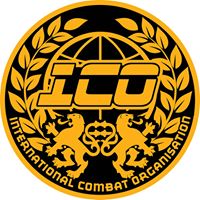 MEMBERS LICENCEIt is the responsibility of every competitor/Coach to ensure they have a valid Licence which covers them for the type of competition and disciplines that they are willingly entering at their own risk.